NOME:      ____________________________________________________________DN:___/___/___NR 32 item:32.2.4.17.1 - Vacinação dos Trabalhadores: tétano, difteria , hepatite B,FA, TV, Influenza, os estabelecidos no PCMSO e  campanhas do Ministério da Saúde (M.S.).  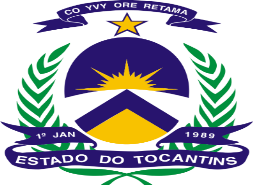 NÚCLEO DE ATENÇÃO A SAÚDE E SEGURANÇA DO TRABALHADOR NASST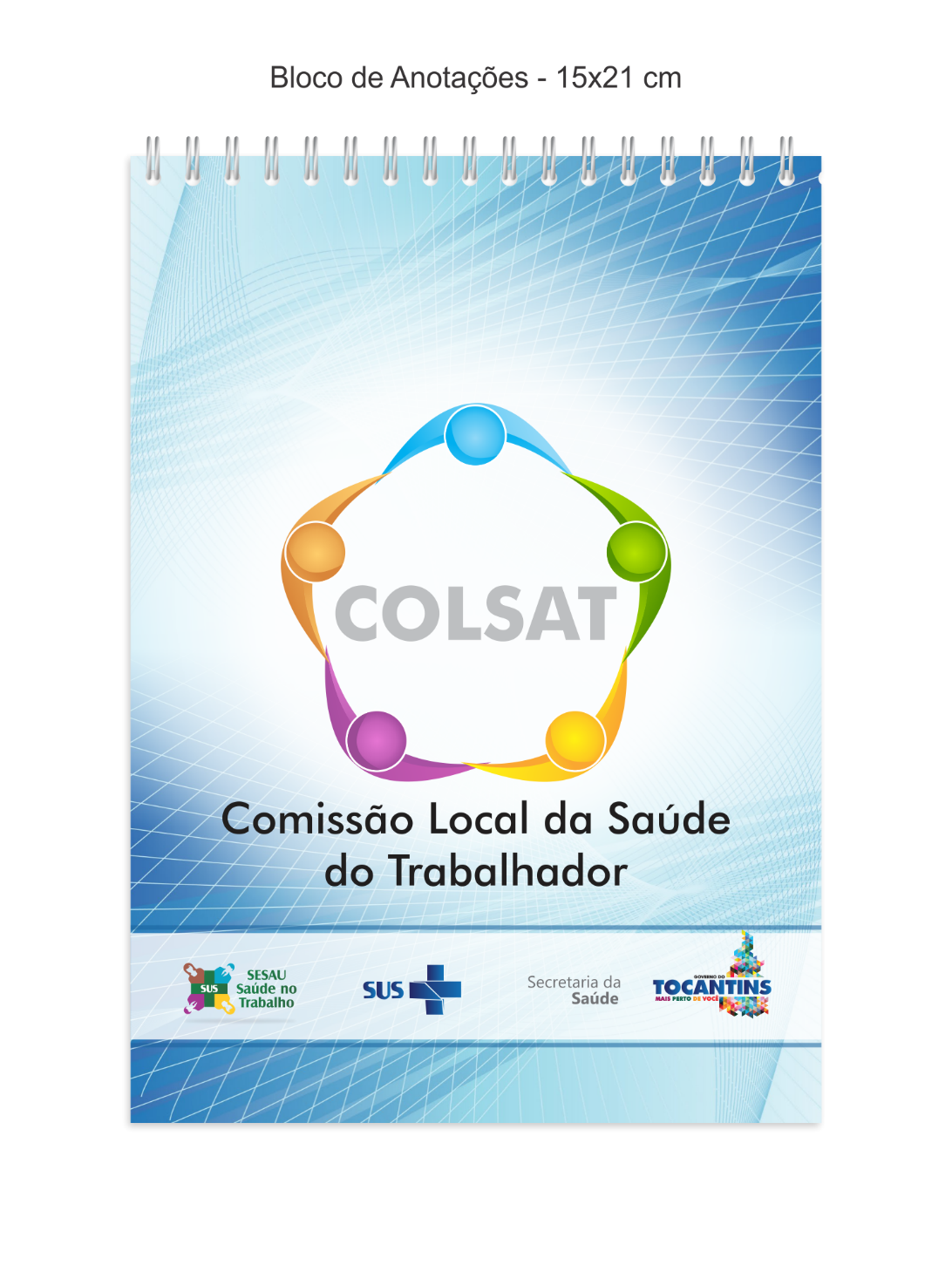 CARTÃO ESPELHO IMUNIZAÇÃO DOS SERVIDORESVERSÃO: 00Dose/VacinadTHepatiteBFebreAmarelaTrípliceViral(SCR)Vacina Anti-RábicaHumanaInfluenza(Gripe)OutrasVacinas(PCMSO)1º Dose___/__/__Lt:______Ass.___/__/__Lt:______Ass._/__/__Lt:______Ass.___/__/__Lt:______Ass.___/__/__Lt:______Ass.___/__/__Lt:______Ass.2º Dose___/__/__Lt:______Ass.___/__/__Lt:______Ass.___/__/__Lt:______Ass.___/__/__Lt:______Ass.3º Dose___/__/__Lt:______Ass.___/__/__Lt:______Ass.___/__/__Lt:______Ass.___/__/__Lt:______Ass.1º Ref.___/__/__Lt:______Ass.2º Esq.___/__/__Lt:______Ass.___/__/__Lt:______Ass.___/__/__Lt:______Ass.2º Ref.___/__/__Lt:______Ass.___/__/__Lt:______Ass.___/__/__Lt:______Ass.___/__/__Lt:______Ass.3º Ref.___/__/__Lt:______Ass.___/__/__Lt:______Ass.___/__/__Lt:______Ass.___/__/__Lt:______Ass.